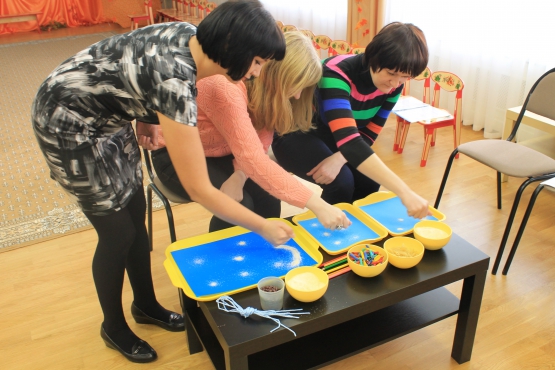 Воспитатель: Гациева З.З.                                            ГБДОУ «Детский сад № 5 «Хадижа»  г. ГудермеМастер-класс   «Упражнения для развития мелкой моторики рук «Рисуем стихи»Цель: развитие мелкой моторики рук дошкольников с использованием                                              нетрадиционных техник рисования.Оборудование: манная крупа, подносы, цветной картон, миски.Ход мастер-классаВоспитатель:И в десять лет, и в семь, и в пятьВсе дети любят рисовать.И каждый смело нарисуетВсе, что его интересует.Совсем не важно: лист, тетрадьИ чем мы будем рисовать…Сказать мы можем без сомненья –Прекрасно и полезно это увлеченье!Рисовать мы с вами сегодня будем манной крупой на подносах.Нарисуем времена года.(щепоткой взять крупу и рисовать снежинки)Снежинки танцуют, летят и кружатся,На солнце в морозный денек серебрятся.Ажурные платья, резные косынки –Волшебное зимнее чудо – снежинки.Теперь нарисуем морозные узоры (щепоткой):                            Зима нам узоры на окнах рисует.Такой красотой всех она очарует.Следующее время года весна. Давайте встряхнем подносы, чтобы крупа равномерно распределилась и пальчиками нарисуем весенние цветы:К нам весна шагает быстрыми шагамиИ сугробы тают под ее ногами.Пусть холодна еще земля,Под снегом пусть еще поля,Пусть вьюги поздние метут,Цветы весенние цветут!Мы нарисуем цветы сами,Подарим в праздник нашей маме!Для того, чтобы нарисовать следующее время года, мы будем использовать разноцветную крупу. Снова встряхните поднос. Начинаем рисовать:Я рисую лето, а какого цвета?Желтым цветом - солнце,(рисуем желтой крупой на белом фоне)А зеленым- поле(рисуем зеленое поле)Деревце я вижу на родном просторе.(Рисуем красные цветы на зеленом фоне)Синим цветом - небо и ручей певучий(используем синюю крупу)А какую краску я оставлю туче?Вот какая красота получилась у нас, но…Следом за летом осень идетЖелтые песни ей ветер поет.Птиц провожают в дорогу леса(рисуем галочки-птицы на небе)Долгое эхо летит в небеса.Дарит осень чудеса, да еще какие!Наряжены леса в шапки золотые.Деревце переоденем, сделаем прекрасным.Нарисуем мы листву зеленым, желтым, красным.Вот таким образом очень интересно, легко и занимательно можно развивать не только тонкие движения пальцев рук дошкольников, но и воображение, фантазию, интерес к творчеству.